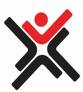 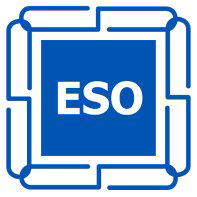 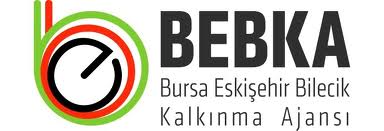 Tarih: 20.02.2012 Sayı: 3/41.2-541Sayın Katılımcı,Eskişehir 5. Ar-Ge Proje Pazarı etkinliği, Eskişehir Sanayi Odası (ESO) ve BEBKA ortaklığında TÜBİTAK, TTGV ve Eskişehir Osmangazi Üniversitesi destekleriyle ve SANGEM yürütücülüğünde 31 Mayıs 2012 tarihinde Eskişehir Osmangazi Üniversitesi Kongre ve Kültür Merkezi’nde yapılacaktır. 5. Ar-Ge Proje Pazarı'nın konusu; "Bilişim - Yazılım" sektörüdür. Bu etkinliğin temel amacı; bilişim alanındaki son gelişmeleri, üretim alanında da kullanabilmeye olanak tanımaktır. Etkinlik ile Ar-Ge projesi yapmak isteyen sanayi firmalarını, üniversitelerin öğretim üyelerini ve öğrencilerini, araştırma merkezlerini, Ar-Ge merkezlerini, teknopark firmalarını ve yatırımcıları bir araya getirerek, sanayi – üniversite - araştırma kurumları arasında ortak proje ve işbirliğine zemin hazırlamak amaçlanmaktadır.Etkinlikte yapılacak sunumlarla; bilgi ve görüş paylaşımı, farklı uzmanlarla tanışma olanağı, proje işbirlikleri kurulması ve finansal destekler hakkında bilgilenme, yeni pazar ve iş olanakları hakkında fırsatları öğrenme olanağı sağlanacaktır.Ar-Ge Proje Pazarı etkinliği çerçevesinde "Bilişim - Yazılım" tematik alanında başvurusu yapılacak projeler; fikir, fizibilite, araştırma, geliştirme, uygulama veya ticarileştirme aşamalarında olabilir. ( Ek bilgi: http://www.esinkap.net )Etkinlikte Ar-Ge proje sunumu yapmak isteyen katılımcılardan aşağıda verilen başvuru formunu doldurmalarını ve en geç 2 Nisan 2012 Cuma günü saat 17:00'ye kadar gulsumcalisir@sangem.org  e-posta adresine göndermelerini rica ederiz. Saygılarımızla,Savaş M.ÖZAYDEMİR					H.İbrahim AKPINAREskişehir Sanayi Odası					Bilecik ValisiYönetim Kurulu Başkanı				BEBKA Yönetim Kurulu Başkanıİletişim:Dr. Gülsüm ÇalışırTel	: 0 222 236 03 34GSM	: 0 530 353 58 75Faks	: 0 222 236 03 37Eki: Katılım FormuEskişehir 5. Ar-Ge Proje Pazarı Proje ve Katılım Başvuru FormuEskişehir 5. Ar-Ge Proje Pazarı Proje ve Katılım Başvuru FormuKatılımcının Adı, SoyadıKatılımcının UnvanıGörev Yaptığı KurumYazışma AdresiTel (İş ve GSM)E-postaKatılım Şekli Proje ile             İzleyici olarakEtkinliğe Ar-Ge Projesi sunumu ile katılacaksaEtkinliğe Ar-Ge Projesi sunumu ile katılacaksaProjenin AdıTematik Alan(Bilişim – Yazılım)Proje Aşaması Fikir Fizibilite Araştırma Geliştirme Uygulama Ticarileştirme Diğer (belirtiniz)Proje Açıklaması(12 punto ile yarım sayfayı geçmeyecek şekilde projenin konusunu, varsa yapılan çalışmaları ve gerekli görülen diğer bilgileri değerlendirme yapmaya uygun nitelikte yazınız.)İşbirliği için katılımcının beklentileri Ar-Ge işbirliği ortağı Uygulama ve ticarileştirme için sanayi kuruluşu Danışman Ar-Ge çalışmaları için destek Diğer (belirtiniz)NOT: Projenizi ve işbirliğinden beklentinizi açıklamanız için etkinlikte anlatmanız için yaklaşık 30 dk. sunum süresi verilecektir.Burada yer alan açıklamalar, tüm projeleri tematik alanlara göre bir araya getiren kitapçıkta yer alacak ve etkinlik katılımcılarına dağıtılacaktır. Bu etkinlik proje fikirlerinin bir araya gelmesini sağlamayı hedeflemekte olup, daha sonraki süreç ve işbirlikleri aşamaları için bir taahhüt ya da sorumluluk taşımaz.NOT: Projenizi ve işbirliğinden beklentinizi açıklamanız için etkinlikte anlatmanız için yaklaşık 30 dk. sunum süresi verilecektir.Burada yer alan açıklamalar, tüm projeleri tematik alanlara göre bir araya getiren kitapçıkta yer alacak ve etkinlik katılımcılarına dağıtılacaktır. Bu etkinlik proje fikirlerinin bir araya gelmesini sağlamayı hedeflemekte olup, daha sonraki süreç ve işbirlikleri aşamaları için bir taahhüt ya da sorumluluk taşımaz.